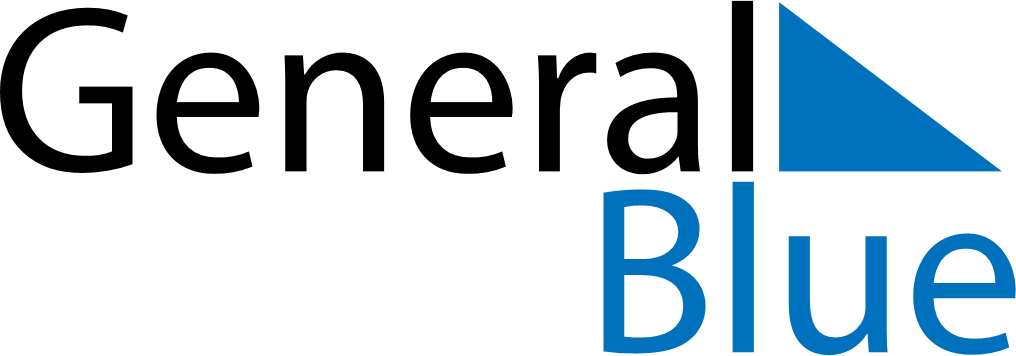 Weekly Meal Tracker January 28, 2019 - February 3, 2019Weekly Meal Tracker January 28, 2019 - February 3, 2019Weekly Meal Tracker January 28, 2019 - February 3, 2019Weekly Meal Tracker January 28, 2019 - February 3, 2019Weekly Meal Tracker January 28, 2019 - February 3, 2019Weekly Meal Tracker January 28, 2019 - February 3, 2019MondayJan 28TuesdayJan 29TuesdayJan 29WednesdayJan 30ThursdayJan 31FridayFeb 01SaturdayFeb 02SundayFeb 03BreakfastLunchDinner